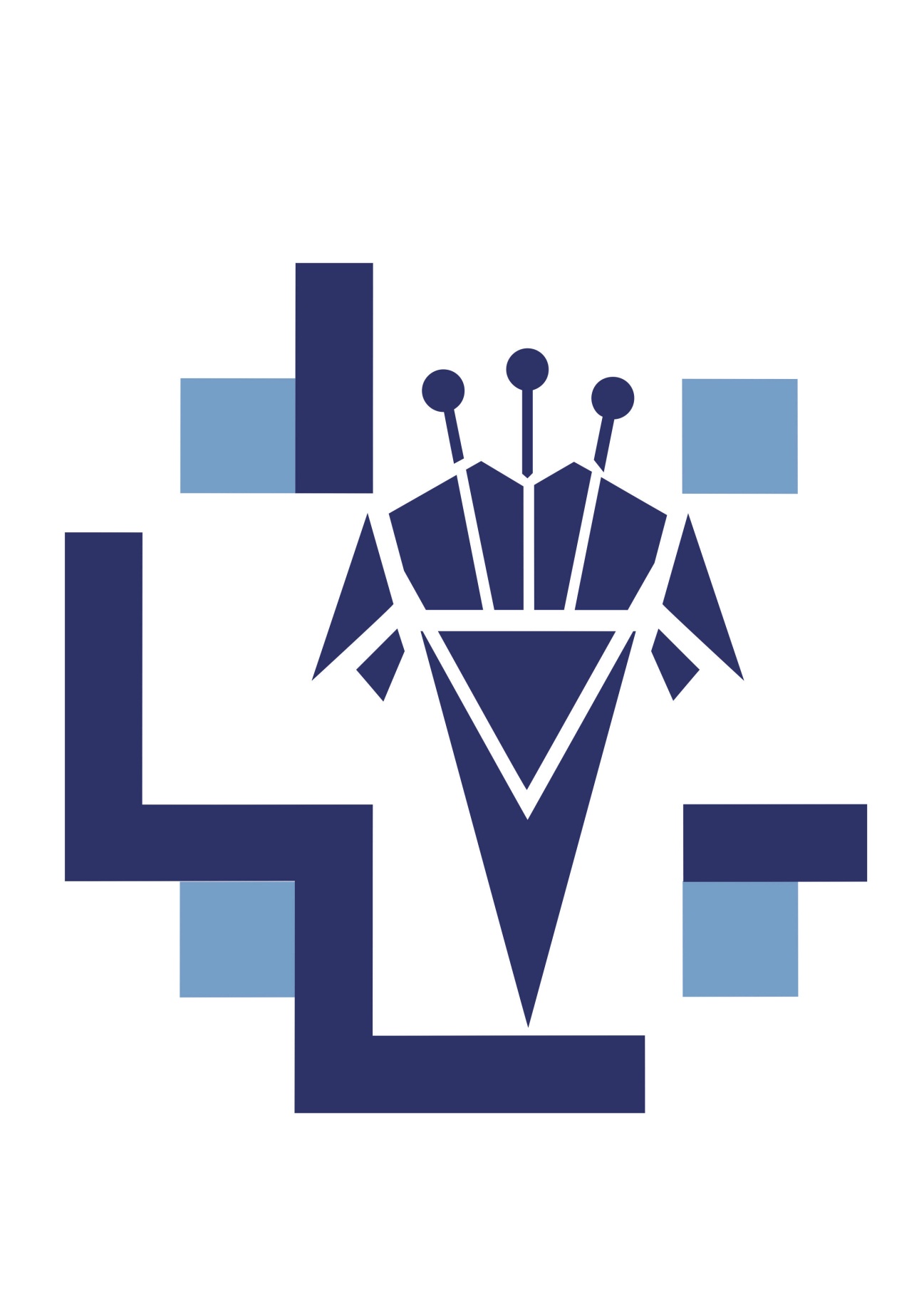 CELEBRAÇÃO DE PARCERIA COM O PODER PÚBLICOA CASA DE SAÚDE SANTA MARCELINA, CNPJ: 60.742.616/0002-40, torna público a celebração do Convênio nº 001/PGE/2017, firmado com o Estado de Rondônia através da Secretaria Estadual de Saúde – SESAU, sendo o seu objeto Apoio Financeiro do Sistema Único de Saúde – SUS, por meio do Estado de Rondônia, para prestação de serviços de saúde em caráter complementar, mais especificamente os serviços realizados pelo Centro de Reabilitação (CER II) e Oficina Ortopédica, afim de atender a demanda de usuários portadores de necessidades especiais da rede estadual SUS, no valor global de R$ 11.640.000,00 (Onze milhões e seiscentos e quarenta mil reais). Prazo de execução: 24/03/2022Prazo final para prestação de contas: 22/05/2022. 						 Porto Velho, 02 de maio de 2017.	Lina Maria AmbielDiretora Casa de Saúde Santa Marcelina